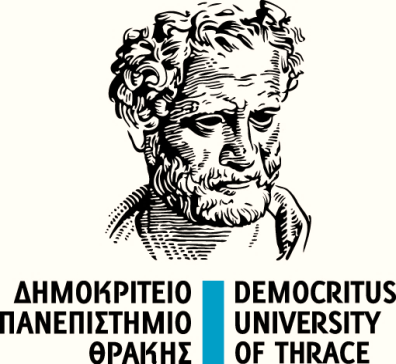 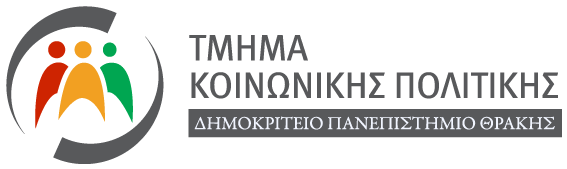 Εκδήλωση για τις επαγγελματικές προοπτικές των αποφοίτων του Τμήματος Κοινωνικής Πολιτικής ακαδημαϊκό έτος 2021-2022ΤΕΤΑΡΤΗ 30 ΜΑΡΤΙΟΥ 2022ώρα 18:00 Αμφιθέατρο πρώην Τμήματος Κοινωνικής Διοίκησης και Πολιτικής ΕπιστήμηςΠρόγραμμα εκδήλωσης για τις επαγγελματικές προοπτικές των αποφοίτων του Τμήματος Κοινωνικής Πολιτικής 18:00-18:10    Καλωσόρισμα από την Πρόεδρο του Τμήματος ΚΠ              (Καθηγήτρια Μαρία Πεμπετζόγλου) 18:10-18:20     Χαιρετισμός από Πρύτανη, Αντιπρυτάνεις,                              Κοσμήτορα18:20-18:40    Το εθνικό πλαίσιο προσόντων και η νέα                            ηλεκτρονική πλατφόρμα Europass (κ. Σπύρος                           Παπαϊωάννου, Εθνικός Οργανισμός Πιστοποίησης                           Προσόντων & Επαγγελματικού Προσανατολισμού)18:40-19:00    Οι δυνατότητες και οι προοπτικές της Κοινωνικής                           Αλληλέγγυας Οικονομίας στην Ελλάδα. Συμμετοχή,                            εργασία και κοινωνικός αντίκτυπος (κ. Γιώργος                            Μελισσουργός, Ίδρυμα Χάινριχ Μπελ) 19:00-19:20    Η Εθνική Σχολή Δημόσιας Διοίκησης και                             Αυτοδιοίκησης: προοπτική επαγγελματικής                           αποκατάστασης και ταχείας ανέλιξης στον                           δημόσιο  τομέα για αποφοίτους του ΤΚΠ                           (κ. Χρήστος Σταυράκογλου, Εθνική Σχολή Δημόσιας                           Διοίκησης και Αυτοδιοίκησης)   19:20-19:40    Οι επαγγελματικές προοπτικές των αποφοίτων του                           Τμήματος Κοινωνικής Πολιτικής (κα Μαρία                           Δημητροπούλου, Πρόεδρος του ΔΣ του Συλλόγου                           Επιστημόνων Κοινωνικής Πολιτικής)19:40-20:00    Ερωτήσεις - Συζήτηση